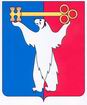 АДМИНИСТРАЦИЯ ГОРОДА НОРИЛЬСКАКРАСНОЯРСКОГО КРАЯПОСТАНОВЛЕНИЕ19.10.2020	                                         г. Норильск 					 № 523О внесении изменений в постановление Главы города Норильска от 28.04.2007 
№ 872 В целях урегулирования отдельных вопросов, связанных с предоставлением работникам дней для прохождения диспансеризации, руководствуясь Трудовым кодексом Российской Федерации,ПОСТАНОВЛЯЮ:1. Внести в Правила внутреннего трудового распорядка Администрации города Норильска, утвержденные постановлением Главы города Норильска 
от 28.04.2007 № 872 (далее- Правила), следующие изменения:1.1. Пункт 8.15 Правил изложить в следующей редакции:«8.15. В соответствии со статьей 185.1 ТК РФ работники при прохождении диспансеризации в порядке, предусмотренном законодательством в сфере охраны здоровья, освобождаются от работы на один рабочий день один раз в три года с сохранением за ними места работы (должности) и среднего заработка.Работники, достигшие возраста сорока лет, за исключением лиц, указанных в абзаце третьем настоящего пункта, при прохождении диспансеризации в порядке, предусмотренном законодательством в сфере охраны здоровья, имеют право на освобождение от работы на один рабочий день один раз в год с сохранением за ними места работы (должности) и среднего заработка.Работники, не достигшие возраста, дающего право на назначение пенсии по старости, в том числе досрочно, в течение пяти лет до наступления такого возраста и работники, являющиеся получателями пенсии по старости или пенсии за выслугу лет, при прохождении диспансеризации в порядке, предусмотренном законодательством в сфере охраны здоровья, освобождаются от работы на два рабочих дня один раз в год с сохранением за ними места работы (должности) и среднего заработка.Работник освобождается от работы для прохождения диспансеризации на основании его письменного заявления, направляемого на согласование в срок не позднее чем за пять дней до планируемой даты прохождения диспансеризации, при этом день (дни) освобождения от работы также согласовывается (согласовываются) со следующими должностными лицами Администрации города Норильска: - с руководителем структурного подразделения – заявления работников подчиненного структурного подразделения Администрации города Норильска;- с заместителем Главы города Норильска по направлению деятельности – заявления руководителей подчиненных структурных подразделений Администрации города Норильска;- с заместителем Главы города Норильска - заявления заместителей Главы города Норильска, руководителей структурных подразделений Администрации, находящихся в его непосредственном подчинении;- с Главой города Норильска – заявления работников в отношении которых Глава города Норильска является работодателем.Предоставление дней отдыха оформляется распоряжением работодателя или иного уполномоченного им лица на основании письменного заявления, указанного в абзаце четвертом настоящего пункта.Работник обязан предоставить работодателю или иному уполномоченному им лицу не позднее одного рабочего дня с даты прохождения им диспансеризации справку медицинской организации, подтверждающую прохождение им диспансеризации в день (дни) освобождения от работы.».2. Управлению по персоналу Администрации города Норильска ознакомить под роспись с настоящим постановлением заместителей Главы города Норильска и руководителей структурных подразделений Администрации города Норильска в порядке и сроки, установленные Регламентом Администрации города Норильска.3. Руководителям структурных подразделений Администрации города Норильска ознакомить под роспись с настоящим постановлением подчиненных им работников в порядке и сроки, установленные Регламентом Администрации города Норильска.4. Опубликовать настоящее постановление в газете «Заполярная правда» и разместить его на официальном сайте муниципального образования город Норильск.И.о. исполняющего полномочияГлавы города Норильска							            А.В. Малков